＜報道関係各位＞　　	2014年３月18日 　　 「夢・化学-21」委員会化学の無料実験教室、2014年度も全６日開催！！「夢・化学-21」わくわく理科・実験教室 参加者募集初回は５月17日（土）、テーマは「光の不思議」「夢・化学-21」委員会※は、化学の無料実験教室　“「夢・化学-21」わくわく理科・実験教室”　を科学技術館（東京都千代田区）にて、５月17日（土）、６月14日（土）、７月5日（土）、10月４日（土）、11月15日（土）、2015年１月17日（土）の全6日開催します。“「夢・化学-21」わくわく理科・実験教室”は、小学１年生から４年生を対象に、学校の授業ではなかなか体験できない化学の実験や工作、観察等を体験する機会を作り、化学の面白さや不思議さを知ってもらうための無料の実験教室です。中学や高校の先生による本格的な指導のもと、科学的なものの見方や実験器具の扱い方も習得してもらいます。理科教育と実験体験を兼ねたプログラムとして2007年より実施しており、2014年度で8回目を迎えます。初回５月17日（土）のテーマは『光の不思議』で、太陽の光と空気中の水滴との関係を学びながら、虹のようないろいろな色の光が見える装置を制作する予定です。1回あたりの定員は40名で、１日に同じ内容の実験教室を２回実施します。参加申込みは、「夢・化学-21」ウェブサイト（http://www.kagaku21.net/）にて受け付けており、今回は5月17日（土）実施分の合計80名を募集します。応募締切は4月20日（日）で、応募者多数の場合は、抽選を実施し、当選者にのみ参加証を送付します。なお、6月14日以降の申込みについては、同ウェブサイト上で順次ご案内予定です。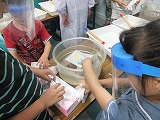 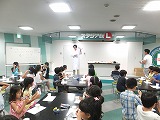 ※「夢・化学－２１」委員会とは公益社団法人 日本化学会、公益社団法人 化学工学会、公益社団法人 新化学技術推進協会、一般社団法人 日本化学工業協会の産学４団体によって組織されており、1993年の設立以来、次代を担う若い世代に向けて化学と化学産業の啓発活動を続けています。この“「夢・化学-21」わくわく理科・実験教室”以外にも、主に小学生を対象とした「子ども化学実験ショー」や、高校生を対象とした「化学グランプリ」、また中高の理科教員を対象とした「教員セミナー」など様々な活動を実施しており、これら一連の活動を通じて、化学技術の重要性、化学製品の有用性を幅広く伝えています。「夢・化学-２１」わくわく理科・実験教室 概要名称 ：	「夢・化学-21」わくわく理科・実験教室開催場所 ：	科学技術館　４階　実験スタジアム所在地 ：	東京都千代田区北の丸公園２-１開催日・内容 ：	いずれも土曜日開 催 時 間	：	１回目　13：30～14：15、２回目　15：00～15：45		※１回目、２回目ともに実験内容は同じ。対       象	：	小学１年生～４年生（保護者同伴）		※防犯上の理由から、保護者の方は必ずお子さんを会場までお連れ下さい。定       員	：	各回とも40名		※要事前申込み。費　　　   用	：	無料		※「参加証」提示で参加者と、付添保護者（１名まで）の入館料も当日限り無料。主       催	：「夢・化学-21」委員会問 合 せ 先	：	一般社団法人日本化学工業協会　広報部		〒104-0033　東京都中央区新川１-４-１、電話：03－3297－2555【参加申込み方法】　今回の募集は、５月17日（土）実施分です申 込 方 法	：	「夢・化学－２１」ウェブサイトより、必要事項を入力の上、申込みください。申込ウェブサイト	：	http://www.kagaku21.net/申 込 締 切	：	2014年４月20日（日）		※６月14日（土）以降の申込みについては、ウェブサイトにて順次ご案内予定。結 果 通 知	：	参加者には５月上旬に「参加証」を送付いたします。		※申込多数の場合は抽選を実施し、当選者のみご連絡。開　催　日テ　ー　マ講　師（学　校　名）５月17日光の不思議牧野 順子先生  （品川区立小中一貫校八潮学園）６月14日草木染に挑戦しよう上村 礼子先生  （都立小石川中等教育学校）７月5日冷たさ実感！！宮本 一弘先生  （開成学園中学・高等学校）10月4日音について調べてみよう樋口 健太郎先生（北区立稲付中）11月15日洗える墨汁の秘密を調べよう高梨 賢英先生  （東京学芸大学）１月17日カイロで温まろう宮内 卓也先生 （東京学芸大学附属世田谷中）